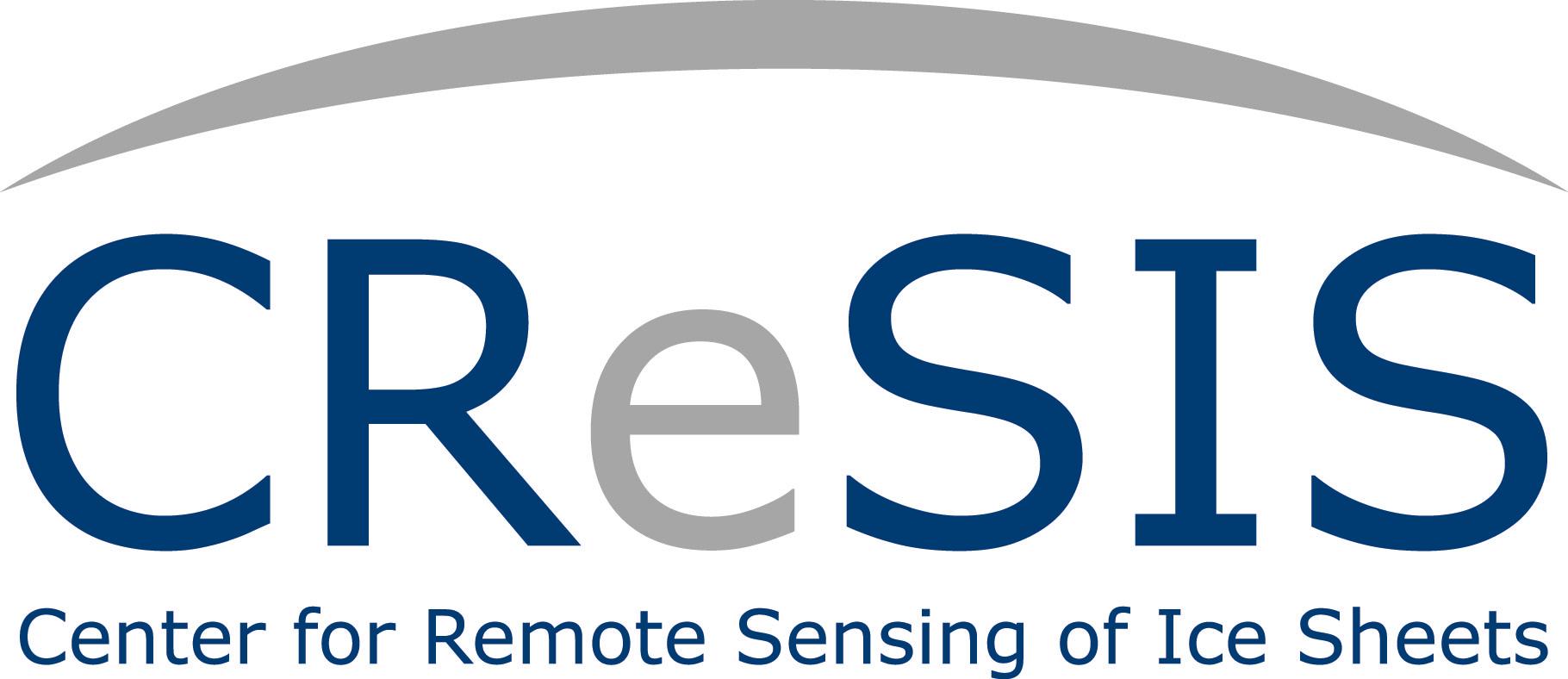 To:   		CReSIS Summer Middle School Researchers and ParentsFrom:	Mrs. Wanda L. Hathaway, Program CoordinatorDate: 	June 8, 2015Congratulations, your child has been chosen from a pool of candidates applying for the CReSIS Middle School Program. On Monday, June 15, 2015 at 9:00 am, students are expected to report to the Center of Excellence in Remote Sensing Education and Research (CERSER) located in room 232 in Dixon Hall on the campus of Elizabeth City State University. At least one parent or guardian must accompany the student on the first day. Parents must arrange transportation for students to and from the campus on a daily basis.  The program will provide lunch for participants.  Please notify us if you choose to provide special diet meals.We look forward to working with each student this summer.  The schedule for the program is below.  An optional open lab period will be available in 232 Dixon Hall each day from 9:00 am – 10am and 3pm – 4pm.  Students can use the open lab periods to complete required assignments or prepare for the next day.  Students will receive a stipend of $100.00 (after the completion of  task sheet assignments) on the last day of the program.  Please call 337-4113 or email me at hathaway_2019@yahoo.com should you have questions regarding this program.Program StaffPrincipal Investigator	Dr. Linda Hayden, Math, Science and Technology/Associate DeanProgram Coordinators	Mrs. Wanda L. Hathaway, CReSIS Education Coordinator	 Science Instructor, Pasquotank County, NCPower Point Trainer, Camera Trainer	Mr. Jeff Wood, CERSER Webmaster GIS/GPS Trainer	Dr. Ervin Howard, CERSER Lab ManagerClimate Change Trainer	Mrs. Wanda L. Hathaway, CReSIS Outreach CoordinatorHydrology Trainer	Mrs. Wanda HathawayAdministrative Assistant	Mr. Joal HathawayAdministrative Assistant	Mrs. Rashida WilliamsSeminar Guest Speakers:  •Aviation and Wind Tunnel Seminar: Mr. Orestes Gooden, Asst Professor for Aviation Science•College & Careers Seminars:  Arctic and Antarctic Research Experience for Undergraduates Participants10am - noonNoon – 1pm1pm – 3pmAll Students should report to 232 Dixon Hall on the Campus of ECSU each day.All Students should report to 232 Dixon Hall on the Campus of ECSU each day.All Students should report to 232 Dixon Hall on the Campus of ECSU each day.All Students should report to 232 Dixon Hall on the Campus of ECSU each day.Mon.    June 15Program OpeningDr. Darnell JohnsonLunch Seminar: Steffi Walthall, Charlie Nelson & Kamberlin King, Advice on College LifeDigital Camera TrainingMr. Jeff WoodTues.    June 16Climate Change Mrs. Wanda HathawayLunch SeminarPolar Movie -GreenlandGPS Training At  “ECSU” – Dr. Ervin HowardWed.    June 17Climate Change Mrs. Wanda HathawayLunch SeminarPolar Movie-AntarcticaPowerPoint Training
Mr. Jeff WoodThurs.  June 18VA Air & Space Center Virginia Air and Space Center Open Lab Fri.       June 19Hand Held Global Position System (GPS) Training at Fun Junktion  – Elizabeth CityHand Held Global Position System (GPS) Training at Fun Junktion  – Elizabeth CityHand Held Global Position System (GPS) Training at Fun Junktion  – Elizabeth CityMon.    June 22(7am-6 pm) VA Marine Science Center, Dolphin Watch and IMAX Theater (7am-6 pm) VA Marine Science Center, Dolphin Watch and IMAX Theater(7am-6 pm) VA Marine Science Center, Dolphin Watch and IMAX TheaterTues.  June 23Hydrology Training Mrs. Wanda HathawayLunch Seminar: Maeah Walthall, Ayanna Overton & Xavier Smith, Advice for Future Electronics & Engineering MajorsAviation: Wind TunnelsMr. Orestes GoodenWed.    June 24GIS Training At  “ECSU” – Dr. Ervin HowardGIS Training At  “ECSU” – Dr. Ervin HowardGIS Training At  “ECSU” – Dr. Ervin HowardThurs.  June 25 Open Computer Lab                Lunch Seminar: Raveen McKenzie, Ricky Dixon & Jamal Stevenson, Advice for Math and CS Majors Open Computer Lab                Lunch Seminar: Raveen McKenzie, Ricky Dixon & Jamal Stevenson, Advice for Math and CS MajorsHydrology TrainingOpen Computer LabFri.       June 26Open Lab/Task Sheets DueClosing Program and Luncheon Closing Program and Luncheon LAST NAMEFIRST NAMECOLLEGECLASSMAJORDixonRickyMississippi Valley State Univ.JRMathematics EducationKingKamberlinMississippi Valley State Univ.FRComputer ScienceMcKenzieRaveen Mississippi Valley State Univ.SOComputer ScienceNelsonCharlieKentucky State UniversitySRComputer ScienceOvertonAyannaNorth Caroline A&T State UniversitySOElectronic TechnologyParker-SmithXavierNorth Caroline A&T State UniversitySOElectronic TechnologyStevensonJamalMississippi Valley State Univ.SOMathematics EducationWalthallMaeahGeorge Mason UniversitySOEngineeringWalthallSteffieSavannah College of Art and DesignJRDigital Media